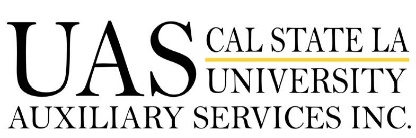                                PETTY CASH VOUCHERPAYEE NAME) __________________________________												         INSTRUCTIONS (Printed)						FORM MUST BE COMPLETED IN FULL          _______________   ________   _______________	             ONE REIMBURSEMENT PER DAY PER Chart field               Account 	         Fund	  Department 		ACCOUNT. REIMBURSEMENT LIMIT $100.00									RECEIPTS MUST BE ATTACHED TO THEExplanation of Expenditure:_____________________________		PETTY CASH VOUCHER.___________________________________________________		REIMBURSEMENT:___________________________________________________		5151 State University Dr. GE 314___________________________________________________		RECEIPTS TO BE VERIFIED BY CUSTODIAN________________________________________Recipient SignatureI certify that the expenses incurred are for bona fide business purposes, and the information provided is true and accurate.  I certify that the expenditures benefit the educational mission of the CSU as defined by the respective statutes, Board of Trustees policies, campus policy, and UAS policy, and that all items are for official business and include no personal expense.RECIPIENT SIGNATURE ______________________________	_________________________________________________________________________________________________										TO BE COMPLETED BY CUSTODIANSUPERVISOR’S NAME __________________________________ 	     		AMOUNT $ ___________________      		CUSTODIAN INITIAL ____________SUPERVISOR’S SIGNATURE______________________________ *RECIPIENT’S SUPERVISOR MUST SIGN FOR REIMBURSEMENTAccount Authorized Signer: _________________________________ 	      DATE:   ________________Cal State LA University Auxiliary Services, Inc. 5151 State University Dr. GE 314, Los Angeles, CA 90032